Рябина обыкновенная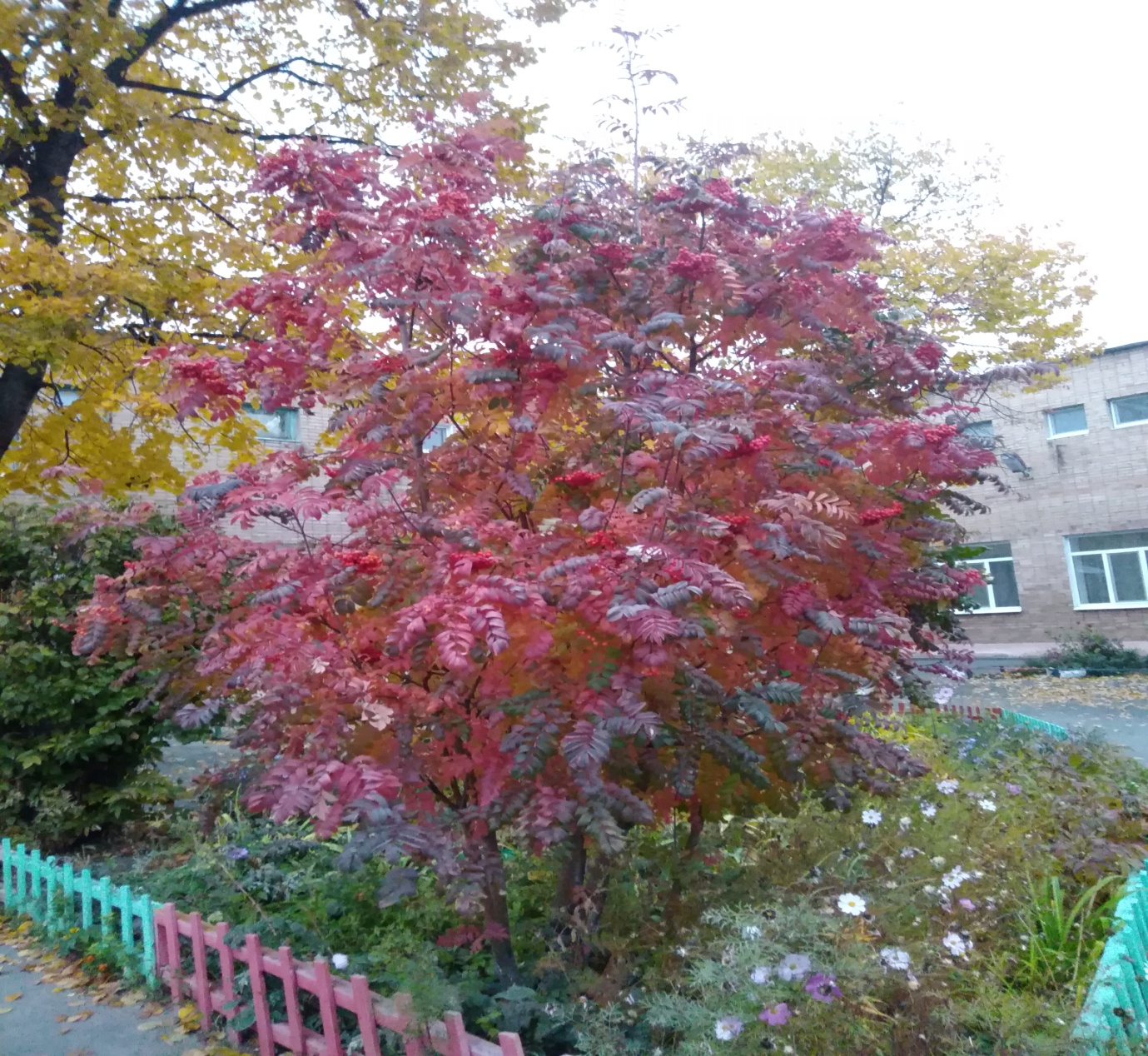 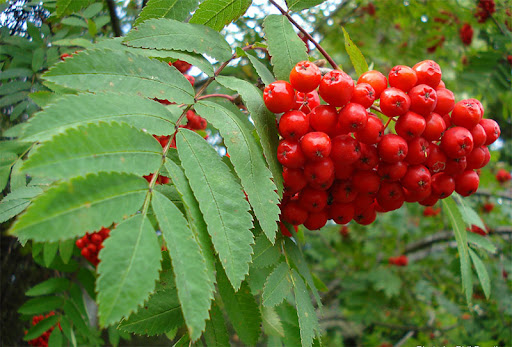 Дуб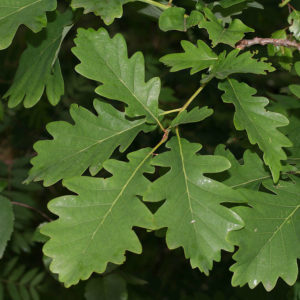 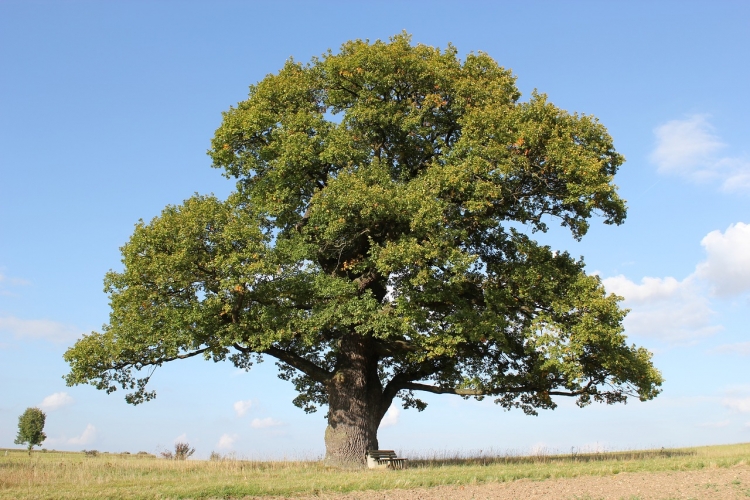 Берёза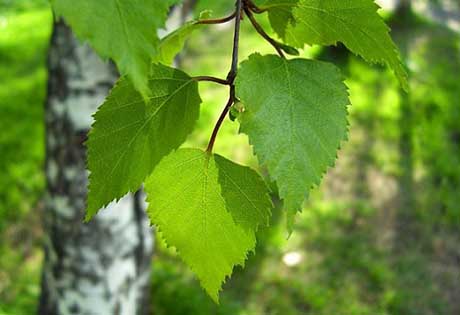 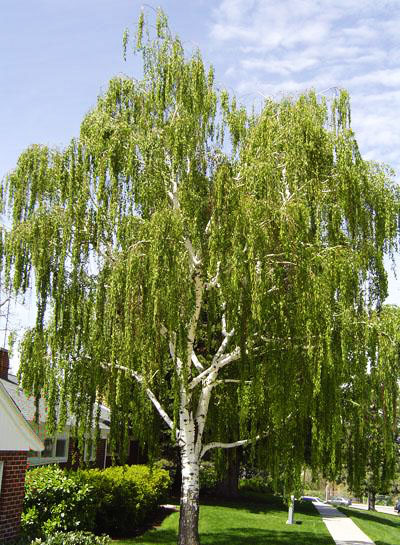 Сосна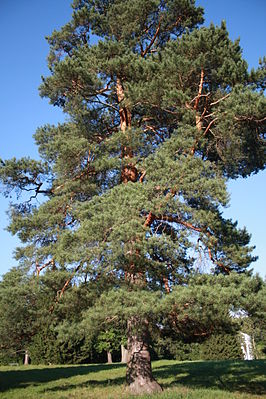 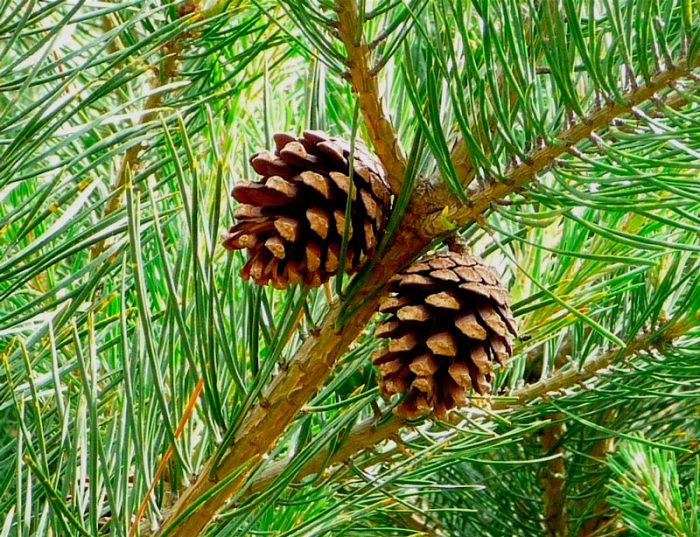 Липа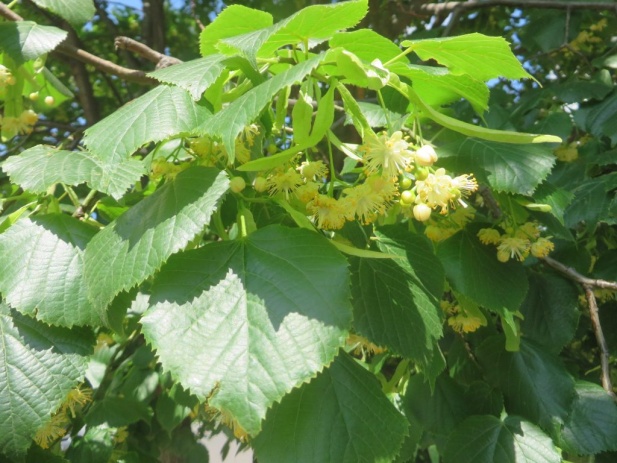 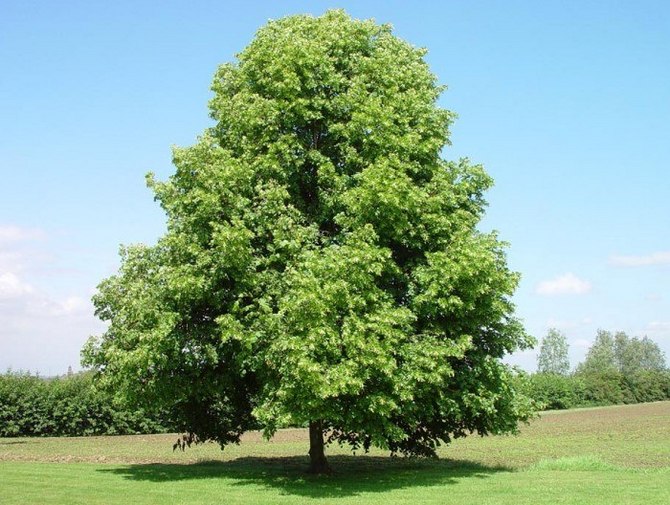 Осина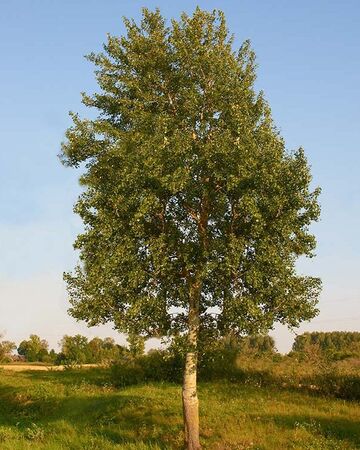 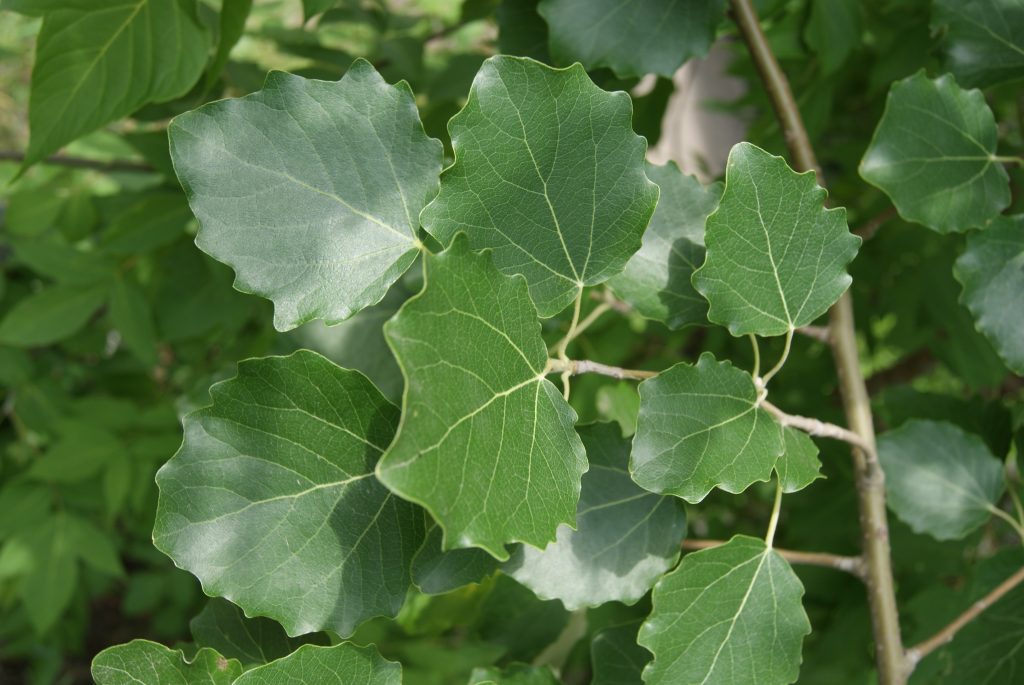 Вяз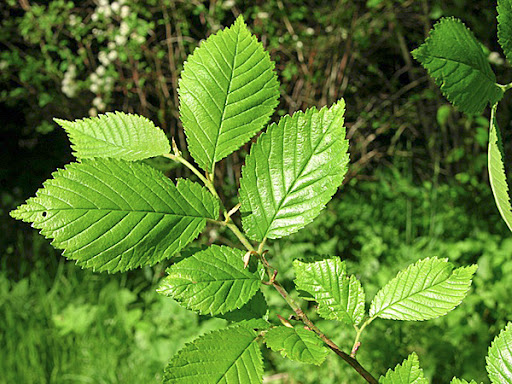 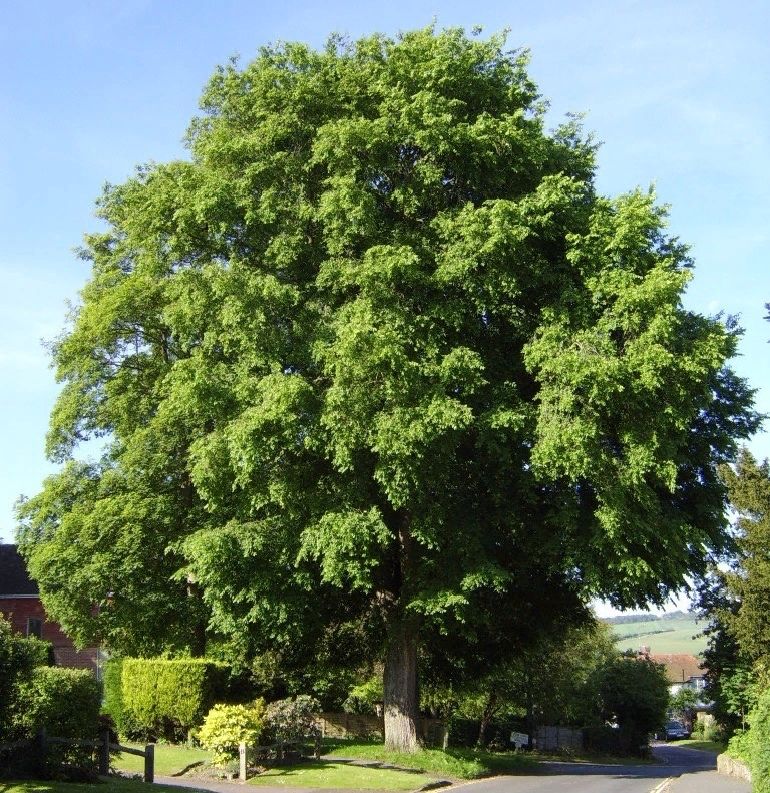 Клён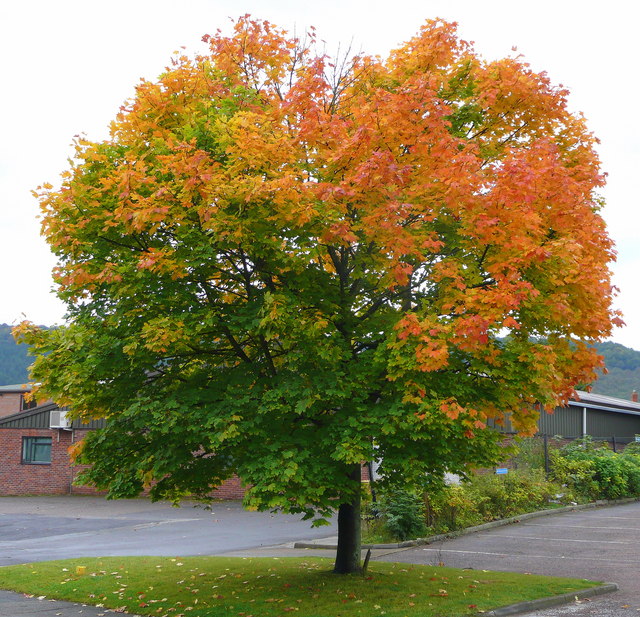 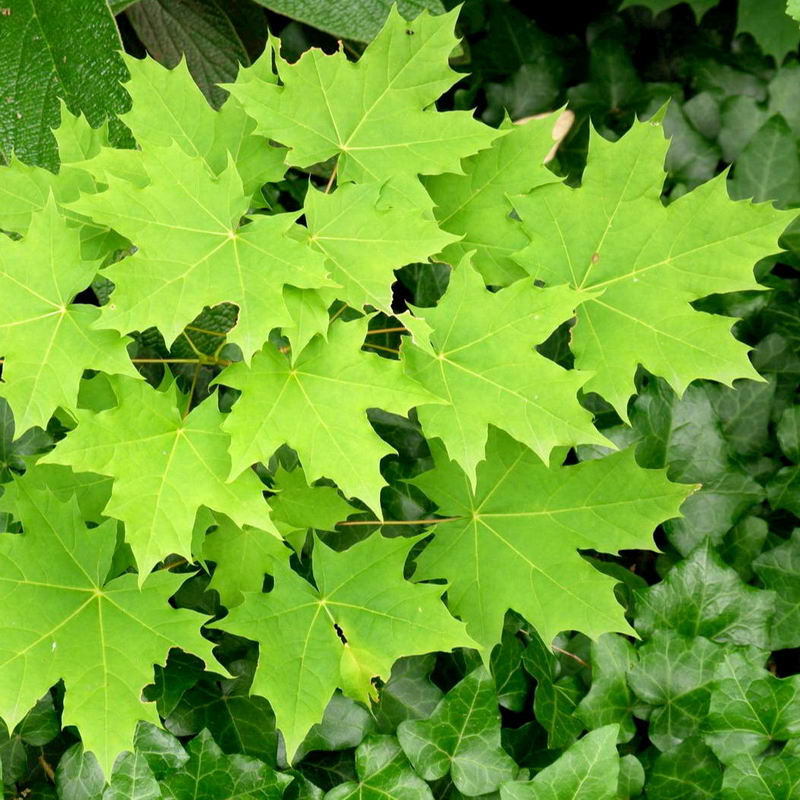 